Note: This job description is not exhaustive and will be subject to periodic review. It may be amended to meet the changing needs of the school. The post-holder will be expected to participate in this process and we would aim to reach agreement on any changes.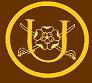 UNDERHILL SCHOOL AND CHILDREN’S CENTREUNDERHILL SCHOOL AND CHILDREN’S CENTREUNDERHILL SCHOOL AND CHILDREN’S CENTREUNDERHILL SCHOOL AND CHILDREN’S CENTREEmployment detailsEmployment detailsJob title:Classroom teacher Reports to:Governing Body, Acting Headteachers, Members of the Senior Leadership TeamType of position:Full timeHours of work:27.5Grade:MPR/UPRJob purpose: The classroom teacher will be responsible for delivering learning in accordance with the curriculum, national guidelines, and the school’s strategy. The successful candidate must also carry out other duties that support pupils’ learning while operating in accordance with the school’s policies and procedures. The classroom teacher is responsible for teaching a class of approximately 30 children. Job purpose: The classroom teacher will be responsible for delivering learning in accordance with the curriculum, national guidelines, and the school’s strategy. The successful candidate must also carry out other duties that support pupils’ learning while operating in accordance with the school’s policies and procedures. The classroom teacher is responsible for teaching a class of approximately 30 children. Main duties and responsibilitiesMain duties and responsibilitiesTo undertake your duties, as required by the Teachers’ Standards. To undertake your duties, as required by the Teachers’ Standards. To be committed to the ethos and success of the school.To be committed to the ethos and success of the school.To keep up-to-date with, and remain knowledgeable of, the requirements of the national curriculum. To keep up-to-date with, and remain knowledgeable of, the requirements of the national curriculum. To have regard for continuing professional development (CPD) and contribute to the school’s process of self-evaluation and development.To have regard for continuing professional development (CPD) and contribute to the school’s process of self-evaluation and development.To be familiar with the school’s systems, structures, policies and procedures.To be familiar with the school’s systems, structures, policies and procedures.To effectively plan a varied, balanced and appropriate curriculum which emphasises raising standards and achieving excellence.To effectively plan a varied, balanced and appropriate curriculum which emphasises raising standards and achieving excellence.To adapt teaching styles to suit all learners and provide a supportive learning environment. To adapt teaching styles to suit all learners and provide a supportive learning environment. To differentiate resources and equipment so lessons may be accessed appropriately by all pupils.To differentiate resources and equipment so lessons may be accessed appropriately by all pupils.To work as part of a team to evaluate and develop pupils’ learning needs.To work as part of a team to evaluate and develop pupils’ learning needs.To enforce the school’s Behaviour Policy through excellent classroom management.To enforce the school’s Behaviour Policy through excellent classroom management.To encourage pupils to develop and use their creativity, initiative, independence and responsibilities.To encourage pupils to develop and use their creativity, initiative, independence and responsibilities.To be familiar with the 0-25 Special Educational Needs (SEND) Code of Practice, and support and plan for pupils accordingly.To be familiar with the 0-25 Special Educational Needs (SEND) Code of Practice, and support and plan for pupils accordingly.To self-evaluate your teaching in order to improve effectiveness.To self-evaluate your teaching in order to improve effectiveness.To be committed to the school’s target and monitoring system for pupil progress.To be committed to the school’s target and monitoring system for pupil progress.To systematically assess and record pupils’ academic and social progress, and use the results to inform lesson planning decisions. To systematically assess and record pupils’ academic and social progress, and use the results to inform lesson planning decisions. To monitor both class work and homework, provide constructive feedback, and set informed targets for pupil progress. To monitor both class work and homework, provide constructive feedback, and set informed targets for pupil progress. To report on each individual pupil’s progress to the headteacher and parents as required. To report on each individual pupil’s progress to the headteacher and parents as required. To actively support school activities, on occasion, such as educational trips, extra-curricular activities and clubs, and parents’ evenings, which may require some out-of-hours availability.To actively support school activities, on occasion, such as educational trips, extra-curricular activities and clubs, and parents’ evenings, which may require some out-of-hours availability.Person specificationPerson specificationPerson specificationPerson specificationPerson specificationPerson specificationPerson specificationPerson specificationPerson specificationEssentialEssentialEssentialEssentialDesirableDesirableDesirableQualifications and experienceQualifications and experienceQualified teacher status Degree level qualificationWillingness to undertake CPDPrevious experience working in a schoolQualified teacher status Degree level qualificationWillingness to undertake CPDPrevious experience working in a schoolQualified teacher status Degree level qualificationWillingness to undertake CPDPrevious experience working in a schoolQualified teacher status Degree level qualificationWillingness to undertake CPDPrevious experience working in a schoolRelevant postgraduate professional qualificationPrevious experience teaching key stage 2Previous experience working in partnership with parents Relevant postgraduate professional qualificationPrevious experience teaching key stage 2Previous experience working in partnership with parents Relevant postgraduate professional qualificationPrevious experience teaching key stage 2Previous experience working in partnership with parents Knowledge and skillsKnowledge and skillsSound understanding of the primary curriculum Excellent behaviour management skillsExcellent inter-personal skillsAbility to work as part of a teamExcellent planning and organisational skillsEffective oral and written communication skillsKnowledge of key performance indicators and the ability to use them to monitor progressAwareness of the needs of children who speak English as an additional language or have SENAn understanding of how a pupil’s learning is affected by their intellectual, emotional and social development, and the stages of child developmentSound understanding of the primary curriculum Excellent behaviour management skillsExcellent inter-personal skillsAbility to work as part of a teamExcellent planning and organisational skillsEffective oral and written communication skillsKnowledge of key performance indicators and the ability to use them to monitor progressAwareness of the needs of children who speak English as an additional language or have SENAn understanding of how a pupil’s learning is affected by their intellectual, emotional and social development, and the stages of child developmentSound understanding of the primary curriculum Excellent behaviour management skillsExcellent inter-personal skillsAbility to work as part of a teamExcellent planning and organisational skillsEffective oral and written communication skillsKnowledge of key performance indicators and the ability to use them to monitor progressAwareness of the needs of children who speak English as an additional language or have SENAn understanding of how a pupil’s learning is affected by their intellectual, emotional and social development, and the stages of child developmentSound understanding of the primary curriculum Excellent behaviour management skillsExcellent inter-personal skillsAbility to work as part of a teamExcellent planning and organisational skillsEffective oral and written communication skillsKnowledge of key performance indicators and the ability to use them to monitor progressAwareness of the needs of children who speak English as an additional language or have SENAn understanding of how a pupil’s learning is affected by their intellectual, emotional and social development, and the stages of child developmentExperience working as part of a team First aid skillsAn understanding of the importance of parental involvement Experience working with children who have SEN and/or disabilitiesExperience working with children who have behavioural problemsExperience working with children who speak English as an additional languageExperience working as part of a team First aid skillsAn understanding of the importance of parental involvement Experience working with children who have SEN and/or disabilitiesExperience working with children who have behavioural problemsExperience working with children who speak English as an additional languageExperience working as part of a team First aid skillsAn understanding of the importance of parental involvement Experience working with children who have SEN and/or disabilitiesExperience working with children who have behavioural problemsExperience working with children who speak English as an additional languagePersonal qualitiesPersonal qualitiesCommitted to teachingSupportive of colleagues Good attendance and punctuality Good sense of humourPro-active in the working environmentEnthusiastic and positive attitudeAbility to accommodate changes in work prioritiesAbility to anticipate workload and plan aheadAbility to develop effective relationships with parentsAbility to encourage and enable others to reach their full potentialCommitted to teachingSupportive of colleagues Good attendance and punctuality Good sense of humourPro-active in the working environmentEnthusiastic and positive attitudeAbility to accommodate changes in work prioritiesAbility to anticipate workload and plan aheadAbility to develop effective relationships with parentsAbility to encourage and enable others to reach their full potentialCommitted to teachingSupportive of colleagues Good attendance and punctuality Good sense of humourPro-active in the working environmentEnthusiastic and positive attitudeAbility to accommodate changes in work prioritiesAbility to anticipate workload and plan aheadAbility to develop effective relationships with parentsAbility to encourage and enable others to reach their full potentialCommitted to teachingSupportive of colleagues Good attendance and punctuality Good sense of humourPro-active in the working environmentEnthusiastic and positive attitudeAbility to accommodate changes in work prioritiesAbility to anticipate workload and plan aheadAbility to develop effective relationships with parentsAbility to encourage and enable others to reach their full potentialSelf-confidenceAbility to relate well to other professionalsA flexible approachSelf-confidenceAbility to relate well to other professionalsA flexible approachSelf-confidenceAbility to relate well to other professionalsA flexible approachPrepared byPrepared byPrepared byPrepared byPrepared byPrepared byPrepared byPrepared byPrepared byName: J MatthewsJ MatthewsJ MatthewsSignature: Date:June 2017Title and/or department:Title and/or department:Title and/or department:Head of SchoolHead of SchoolHead of SchoolHead of SchoolHead of SchoolHead of School